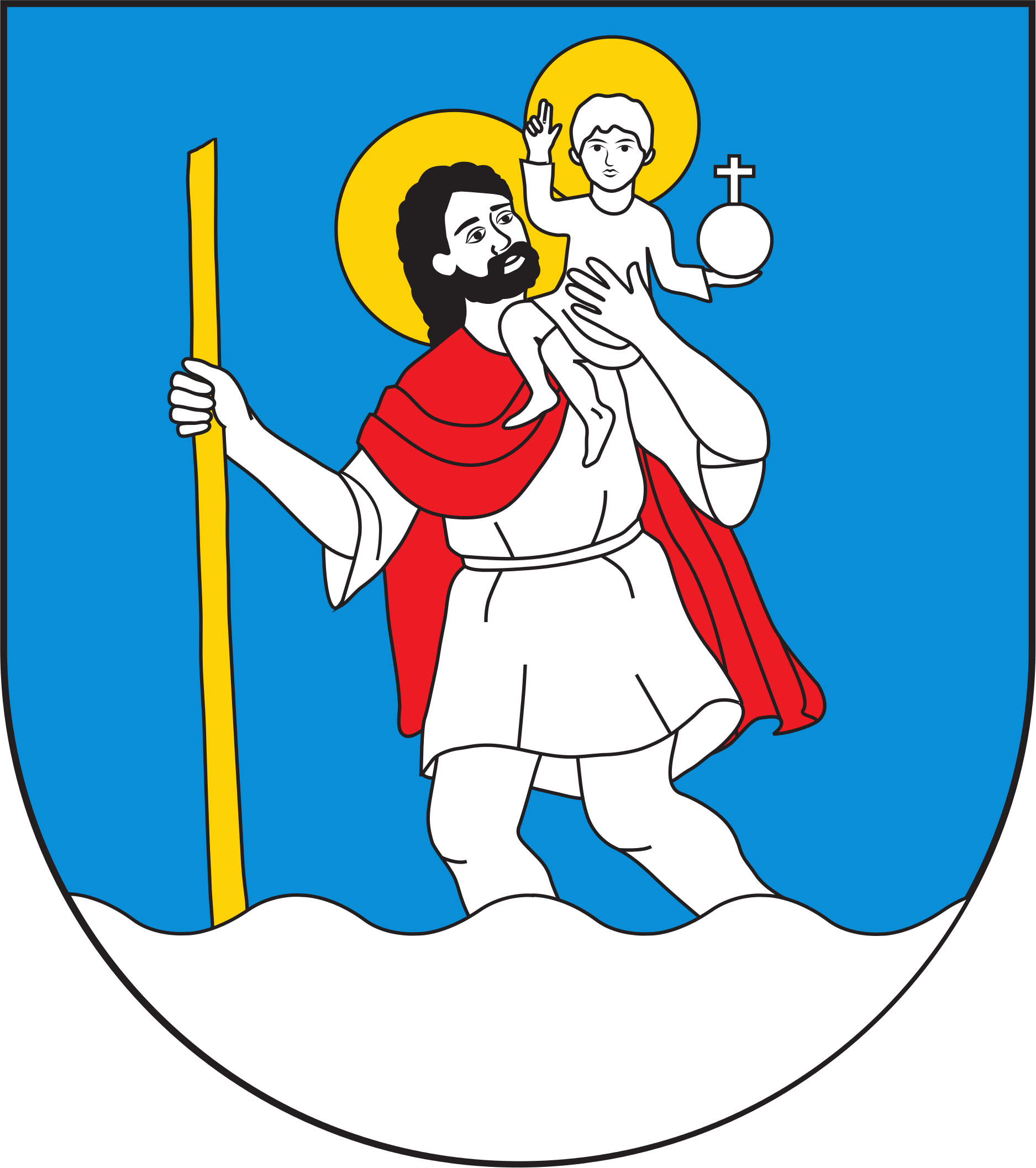 Chełmiec, 20 maja 2024 r.                     Wójt Gminy Chełmiec                   Ogłasza nabór kandydatów na wolne stanowisko urzędniczeInformatyk (pełny etat)w Urzędzie Gminy Chełmiec ul. Papieska 2, 33-395 ChełmiecInformatyk (pełny etat)w Urzędzie Gminy Chełmiec ul. Papieska 2, 33-395 ChełmiecDo głównych zadań osoby zatrudnionej na tym stanowisku będzie należało między innymi:Do głównych zadań osoby zatrudnionej na tym stanowisku będzie należało między innymi:Administrowanie siecią komputerową, konfiguracja urządzeń sieciowych (Switch, UTM, Firewall) – zapewnienie bezpieczeństwa sieci wewnętrznej poprzez jej odpowiedni monitoring i reagowanie na incydenty, serwis sieci komputerowej, regularne i bieżące tworzenie kopii zapasowych z urządzeń sieciowych, praktyczna znajomość VLAN i routingu praktyczna znajomość VPN,Przydzielanie użytkownikom identyfikatorów, haseł oraz uprawnień do sieci,Administrowanie systemem antywirusowymAdministrowanie serwerami Windows (Bazy danych MS SQL, Wirtualizacja HyperV, Active Directory)Administrowanie sprzętem komputerowym, serwis sprzętu komputerowego, (podstawowe naprawy, zamawianie sprzętu, konfiguracja),Administrowanie oprogramowaniem (aktualizacja oprogramowania, współpraca z dostawcami),Zarządzanie archiwizacją danych,Dbanie o cyberbezpieczeństwo urzędu,Zarządzanie stronami www urzędu i jednostek podległychUdzielanie wsparcia użytkownikom systemów informatycznych w codziennej pracy realizowanej z wykorzystaniem sieci komputerowej,Współpraca z producentami oprogramowania i dostawcami sprzętu sieciowego użytkowanego w Urzędzie,Realizacja zadań wynikających z ustawy o informatyzacji działalności podmiotów realizujących zadania publiczne i innych odnoszących się do funkcjonowania systemów informatycznych w administracji  publicznej,Przygotowywanie dokumentacji: technicznej, przetargowej,Udział w pracach komisji przetargowych.  Informacja o warunkach pracy na danym stanowisku                                                                                             miejsce pracy Urząd Gminy Chełmiec, ul. Papieska 2, 33-395 Chełmiec,rodzaj wykonywanej pracy: stanowisko urzędnicze, praca wykonywana w biurze i w terenie,praca przy komputerze powyżej 4 godzin na dobę, użytkowanie sprzętu biurowego (komputer, drukarka, kserokopiarka, niszczarka dokumentów),praca w budynku częściowo przystosowanym do potrzeb osób niepełnosprawnych,wymiar czasu pracy: pełny etat,termin rozpoczęcia pracy: 05.06.2024 rAdministrowanie siecią komputerową, konfiguracja urządzeń sieciowych (Switch, UTM, Firewall) – zapewnienie bezpieczeństwa sieci wewnętrznej poprzez jej odpowiedni monitoring i reagowanie na incydenty, serwis sieci komputerowej, regularne i bieżące tworzenie kopii zapasowych z urządzeń sieciowych, praktyczna znajomość VLAN i routingu praktyczna znajomość VPN,Przydzielanie użytkownikom identyfikatorów, haseł oraz uprawnień do sieci,Administrowanie systemem antywirusowymAdministrowanie serwerami Windows (Bazy danych MS SQL, Wirtualizacja HyperV, Active Directory)Administrowanie sprzętem komputerowym, serwis sprzętu komputerowego, (podstawowe naprawy, zamawianie sprzętu, konfiguracja),Administrowanie oprogramowaniem (aktualizacja oprogramowania, współpraca z dostawcami),Zarządzanie archiwizacją danych,Dbanie o cyberbezpieczeństwo urzędu,Zarządzanie stronami www urzędu i jednostek podległychUdzielanie wsparcia użytkownikom systemów informatycznych w codziennej pracy realizowanej z wykorzystaniem sieci komputerowej,Współpraca z producentami oprogramowania i dostawcami sprzętu sieciowego użytkowanego w Urzędzie,Realizacja zadań wynikających z ustawy o informatyzacji działalności podmiotów realizujących zadania publiczne i innych odnoszących się do funkcjonowania systemów informatycznych w administracji  publicznej,Przygotowywanie dokumentacji: technicznej, przetargowej,Udział w pracach komisji przetargowych.  Informacja o warunkach pracy na danym stanowisku                                                                                             miejsce pracy Urząd Gminy Chełmiec, ul. Papieska 2, 33-395 Chełmiec,rodzaj wykonywanej pracy: stanowisko urzędnicze, praca wykonywana w biurze i w terenie,praca przy komputerze powyżej 4 godzin na dobę, użytkowanie sprzętu biurowego (komputer, drukarka, kserokopiarka, niszczarka dokumentów),praca w budynku częściowo przystosowanym do potrzeb osób niepełnosprawnych,wymiar czasu pracy: pełny etat,termin rozpoczęcia pracy: 05.06.2024 rWymagania niezbędne:Wymagania niezbędne:obywatelstwo polskie,posiadanie pełnej zdolności do czynności prawnych,korzystanie z pełni praw publicznych,niekaralność za przestępstwo umyślne ścigane z oskarżenia publicznego lub umyślne przestępstwo skarbowe,nieposzlakowana opinia,wykształcenie: średnie lub wyższeco najmniej 3 letni staż pracy  w  przypadku posiadania wykształcenia średniegoZnajomość zagadnień związanych z sieciami komputerowymi,Znajomość zagadnień związanych z konfiguracją i pracą serwerów oraz ich monitoringiem, instalowania, konfigurowania i serwisowania stacji roboczych pracujących w sieci pod kontrolą systemów operacyjnych z rodziny Windows,obywatelstwo polskie,posiadanie pełnej zdolności do czynności prawnych,korzystanie z pełni praw publicznych,niekaralność za przestępstwo umyślne ścigane z oskarżenia publicznego lub umyślne przestępstwo skarbowe,nieposzlakowana opinia,wykształcenie: średnie lub wyższeco najmniej 3 letni staż pracy  w  przypadku posiadania wykształcenia średniegoZnajomość zagadnień związanych z sieciami komputerowymi,Znajomość zagadnień związanych z konfiguracją i pracą serwerów oraz ich monitoringiem, instalowania, konfigurowania i serwisowania stacji roboczych pracujących w sieci pod kontrolą systemów operacyjnych z rodziny Windows,Wymagania dodatkowe:Wymagania dodatkowe:preferowany 2 letni staż pracy na podobnym stanowiskukomunikatywność,wysoka kultura osobista,umiejętność analitycznego myśleniaumiejętność planowania i organizacji pracypreferowany 2 letni staż pracy na podobnym stanowiskukomunikatywność,wysoka kultura osobista,umiejętność analitycznego myśleniaumiejętność planowania i organizacji pracyWskaźnik zatrudnienia osób niepełnosprawnych:  W miesiącu poprzedzającym datę upublicznienia ogłoszenia wskaźnik zatrudnienia osób niepełnosprawnych w jednostce, w rozumieniu przepisów o rehabilitacji zawodowej i społecznej oraz zatrudnianiu osób niepełnosprawnych wynosił  8,65 %. Wskaźnik zatrudnienia osób niepełnosprawnych:  W miesiącu poprzedzającym datę upublicznienia ogłoszenia wskaźnik zatrudnienia osób niepełnosprawnych w jednostce, w rozumieniu przepisów o rehabilitacji zawodowej i społecznej oraz zatrudnianiu osób niepełnosprawnych wynosił  8,65 %. Wymagane dokumenty i oświadczeniaWymagane dokumenty i oświadczeniapodpisane odręcznie: CV z przebiegiem nauki i pracy zawodowej oraz list motywacyjnykopie dokumentów potwierdzających wymagane wykształcenie,kopie dokumentów potwierdzających wymagane doświadczenie,podpisane odręcznie oświadczenie o posiadanym obywatelstwie*podpisane odręcznie oświadczenie o pełnej zdolności do czynności prawnych oraz korzystaniu z pełni praw publicznych* podpisane odręcznie oświadczenie, że kandydat nie był skazany prawomocnym wyrokiem sądu za umyślne przestępstwo ścigane  z oskarżenia publicznego lub umyślne przestępstwo skarbowe*podpisana klauzula RODO*kopia dokumentu potwierdzającego niepełnosprawność w przypadku kandydata, który zamierza skorzystać z uprawnienia o którym mowa w art. 13a ust.2 ustawy z dnia 21 listopada 2008r. o pracownikach samorządowych. Dotyczy naboru na wolne stanowisko urzędnicze.Osoby zainteresowane prosimy o dostarczenie kompletu dokumentów lub przesłanie za pośrednictwem poczty w terminie do dnia 31 maja 2024 roku na adres:Adres składania dokumentówUrząd Gminy ChełmiecUl. Papieska 2, 33-395 Chełmiecz dopiskiem na kopercie: „Nabór: Informatyk”Dokumenty uważa się za dostarczone w terminie, jeżeli wpłynęły na w/w adres w terminie do dnia 31 maja 2024 roku do godz. 15.30*Druki oświadczeń są do pobrania na stronie BIP Urzędu gminy Chełmiec podpisane odręcznie: CV z przebiegiem nauki i pracy zawodowej oraz list motywacyjnykopie dokumentów potwierdzających wymagane wykształcenie,kopie dokumentów potwierdzających wymagane doświadczenie,podpisane odręcznie oświadczenie o posiadanym obywatelstwie*podpisane odręcznie oświadczenie o pełnej zdolności do czynności prawnych oraz korzystaniu z pełni praw publicznych* podpisane odręcznie oświadczenie, że kandydat nie był skazany prawomocnym wyrokiem sądu za umyślne przestępstwo ścigane  z oskarżenia publicznego lub umyślne przestępstwo skarbowe*podpisana klauzula RODO*kopia dokumentu potwierdzającego niepełnosprawność w przypadku kandydata, który zamierza skorzystać z uprawnienia o którym mowa w art. 13a ust.2 ustawy z dnia 21 listopada 2008r. o pracownikach samorządowych. Dotyczy naboru na wolne stanowisko urzędnicze.Osoby zainteresowane prosimy o dostarczenie kompletu dokumentów lub przesłanie za pośrednictwem poczty w terminie do dnia 31 maja 2024 roku na adres:Adres składania dokumentówUrząd Gminy ChełmiecUl. Papieska 2, 33-395 Chełmiecz dopiskiem na kopercie: „Nabór: Informatyk”Dokumenty uważa się za dostarczone w terminie, jeżeli wpłynęły na w/w adres w terminie do dnia 31 maja 2024 roku do godz. 15.30*Druki oświadczeń są do pobrania na stronie BIP Urzędu gminy Chełmiec 